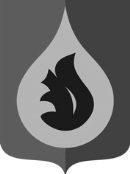 АДМИНИСТРАЦИЯГОРОДСКОго ПОСЕЛЕНИя федоровскийСУРГУТСКОГО РАЙОНАХАНТЫ-МАНСИЙСКОГО АВТОНОМНОГО ОКРУГА - ЮГРЫП О С Т А Н О В Л Е Н И Е«15» июля 2021 года                                                                                                            №369-ппгт. ФедоровскийО внесении изменений в постановление администрации городского поселения Федоровский от 31.07.2018 №533-п «Об утверждении порядка предоставления субсидии некоммерческим организациям, не являющимся муниципальными (государственными) учреждениями на финансовое обеспечение затрат в связи с выполнением работ, оказанием услуг в сфере культуры, физической культуры и спорта»С целью приведения в соответствие с действующим законодательством, руководствуясь статьёй 78.1 Бюджетного кодекса Российской Федерации, постановлением Правительства Российской Федерации от 18.09.2020 №1492 «Об общих требованиях к нормативным правовым актам, муниципальным правовым актам, регулирующим предоставление субсидий, в том числе грантов в форме субсидий, юридическим лицам, индивидуальным предпринимателям, а также физическим лицам – производителям товаров, работ, услуг, и о признании утратившими силу некоторых актов правительства Российской Федерации и отдельных положений некоторых актов Правительства Российской Федерации» внести в постановление администрации городского поселения Федоровский от 31.07.2018 №533-п «Об утверждении порядка предоставления субсидии некоммерческим организациям, не являющимся муниципальными (государственными) учреждениями на финансовое обеспечение затрат в связи с выполнением работ, оказанием услуг в сфере культуры, физической культуры и спорта» (далее по тексту – «Постановление») следующие изменения:1. В преамбуле постановления слова «постановлением Правительства Российской Федерации от 07.05.2017 № 541 «Об общих требованиях к нормативным правовым актам, муниципальным правовым актам, регулирующим предоставление субсидий некоммерческим организациям, не являющимся муниципальными (государственными) учреждениями» заменить словами «постановлением Правительства Российской Федерации от 18.09.2020 №1492 «Об общих требованиях к нормативным правовым актам, муниципальным правовым актам, регулирующим предоставление субсидий, в том числе грантов в форме субсидий, юридическим лицам, индивидуальным предпринимателям, а также физическим лицам – производителям товаров, работ, услуг, и о признании утратившими силу некоторых актов правительства Российской Федерации и отдельных положений некоторых актов Правительства Российской Федерации».2. Приложение к постановлению изложить в новой редакции, согласно приложению к настоящему постановлению.3. Настоящее постановление подлежит размещению на официальном сайте органов местного самоуправления городского поселения Федоровский.4. Настоящее постановление вступает в силу после его обнародования и распространяется на правоотношения с 01 июня 2021 года. 5. Контроль за исполнением настоящего постановления возложить на заместителя главы городского поселения Федоровский – начальника управления по организации деятельности органов местного самоуправления и социальному развитию администрации поселения М.А. Сафронову.Глава городского поселенияФедоровский                                                                                                               Н.У. Рудышинисполнительзаместитель главы-начальник управления                                           М.А. СафроноваПриложение к постановлению администрации городского поселения Федоровский от 15.07.2021 №369-пПорядокпредоставления субсидий на поддержку доступа немуниципальных организаций к предоставлению услуг в сфере культуры на территории городского поселения ФедоровскийГлава 1. Общие положения о предоставлении субсидии 1. Настоящий порядок предоставления субсидий на поддержку доступа немуниципальных организаций к предоставлению услуг в сфере культуры на территории муниципального района (далее – порядок) разработан в соответствии со статьёй 78.1 Бюджетного кодекса Российской Федерации, постановлением Правительства Российской Федерации от 18.09.2020 № 1492 «Об общих требованиях к нормативным правовым актам, муниципальным правовым актам, регулирующим предоставление субсидий, в том числе грантов в форме субсидий, юридическим лицам, индивидуальным предпринимателям, а также физическим лицам – производителям товаров, работ, услуг, и о признании утратившими силу некоторых актов правительства Российской Федерации и отдельных положений некоторых актов Правительства Российской Федерации», решением Совета депутатов городского поселения Федоровский от 29.12.2020 № 199 «О бюджете городского поселения Федоровский на 2021 год и плановый период 2022 и 2023 годы», постановлениями администрации городского поселения Федоровский от 31.10.2013 №417-п «О муниципальной программе городского поселения Федоровский  «Развитие культуры в городском поселении Федоровский», от 31.10.2013 №414-п «О муниципальной программе городского поселения Федоровский  «Развитие физической культуры и спорта в городском поселении Федоровский».Порядок устанавливает:а) общие положения о предоставлении субсидий;б) порядок проведения отбора получателей субсидий для предоставления субсидий;в) условия и порядок предоставления субсидий;г) требования к отчётности;д) требования об осуществлении контроля за соблюдением условий, целей и порядка предоставления субсидий и ответственности за их нарушение.2. Субсидия предоставляется в целях достижения результатов и показателей в рамках национальных проектов «Культура (проект «Творческие люди»), «Демография» (проект «Спорт-норма жизни»), повышения эффективности взаимодействия с некоммерческими организациями в сфере культуры, физической культуры и спорта, финансового обеспечения затрат получателя субсидии на организацию:2.1. деятельности клубных формирований и формирований самодеятельного народного творчества на территории городского поселения Федоровский Сургутского района Ханты-Мансийского автономного округа – Югры в рамках реализации основного мероприятия «Организация деятельности клубных формирований и формирований самодеятельного народного творчества» подпрограммы 2 «Поддержка многообразия культурно-досуговой деятельности» муниципальной программы «Развитие культуры в городском поселении Федоровский»;2.2. проведения занятий физкультурно-спортивной направленности по месту проживания граждан на территории городского поселения Федоровский Сургутского района Ханты-Мансийского автономного округа – Югры в рамках реализации основного мероприятия «Предоставление субсидии на финансовое обеспечение выполнения муниципального задания на оказание муниципальных услуг (выполнение работ)» подпрограммы 1 «Развитие физической культуры, школьного спорта и массового спорта в городском поселении Федоровский» муниципальной программы  «Развитие физической культуры и спорта в городском поселении Федоровский";3. Администрация городского поселения Федоровский осуществляет функции главного распорядителя бюджетных средств, до которого в соответствии с бюджетным законодательством Российской Федерации как получателя бюджетных средств доведены в установленном порядке лимиты бюджетных обязательств на предоставление субсидии на соответствующий финансовый год (соответствующий финансовый год и плановый период) (далее - главный распорядитель как получатель бюджетных средств).4. Отдел социального развития управления по организации деятельности органов ме5стного самоуправления и социальному развитию администрации городского поселения Федоровский (далее – отдел) является уполномоченным органом главного распорядителя как получателя бюджетных средств по:- принятию решения о проведении отбора;- размещению на едином портале, а также на официальном сайте органов местного самоуправления городское поселение Федоровский Сургутского района Ханты-Мансийского автономного округа – Югры (https://адмфедоровский.рф) объявления о проведении отбора;- приёму заявок с приложенными документами на участие в отборе;- осуществлению проверки наличия представленных участником отбора документов, на соответствие перечню документов, указанному в пункте 12 главы 2 настоящего порядка;- формированию списка участников отбора;- организации проведения заседания конкурсной комиссии;- документальному оформлению итогов заседания конкурсной комиссии (подготовке протокола);- размещению на едином портале и на официальном сайте органов местного самоуправления городское поселение Федоровский Сургутского района Ханты-Мансийского автономного округа – Югры информации о результатах рассмотрения заявок;- подготовке проекта постановления администрации городского поселения Федоровский о предоставлении субсидии;- обеспечению заключения договора о предоставлении субсидии;- осуществлению контроля за соблюдением условий, целей и настоящего порядка.5. Основные понятия, используемые в порядке:- конкурсный проект - комплекс взаимосвязанных мероприятий, направленных 
на организацию деятельности клубных формирований и формирований самодеятельного народного творчества на территории городского поселения Федоровский Сургутского района Ханты-Мансийского автономного округа – Югры, проведения занятий физкультурно-спортивной направленности по месту проживания граждан творчества на территории городского поселения Федоровский Сургутского района Ханты-Мансийского автономного округа – Югры (далее - проект).6. Категории получателей субсидии, имеющих право на получение субсидии:- некоммерческие организации, не являющиеся государственными (муниципальными) учреждениями, осуществляющие деятельность в сфере культуры, физической культуры и спорта на территории городского поселения Федоровский.7. Способом проведения отбора для предоставления субсидии является конкурс.8. Сведения о субсидиях размещаются отделом социального развития администрации гп Федоровский на едином портале бюджетной системы Российской Федерации в информационно-телекоммуникационной сети «Интернет» (далее - единый портал) (в разделе единого портала) при формировании проекта решения о бюджете (проекта решения о внесении изменений в решение о бюджете).Глава 2. Порядок проведения отбора получателей субсидий для предоставления субсидии9. Способом проведения отбора является конкурс, который проводится при определении получателей субсидии, исходя из наилучших условий достижения результатов, в целях достижения которых предоставляется субсидия (далее – отбор).Отбор проводится ежегодно. В целях проведения отбора отдел издаёт распоряжение о проведении отбора и в течение 5 рабочих дней размещает на едином портале (при наличии технической возможности), а также на официальном сайте органов местного самоуправления городское поселение Федоровский Сургутского района Ханты-Мансийского автономного округа – Югры (https://адмфедоровский.рф):- сроков проведения отбора (даты и времени начала (окончания) приёма заявок), которые не могут быть меньше 30 календарных дней, следующих за днем размещения объявления о проведении отбора;- наименования, места нахождения, почтового адреса, адреса электронной почты главного распорядителя как получателя бюджетных средств;- результатов предоставления субсидии в соответствии с пунктом 33 главы 3 настоящего порядка;- доменного имени, и (или) сетевого адреса, и (или) указателей страниц сайта 
в информационно-телекоммуникационной сети "Интернет", на котором обеспечивается проведение отбора;- требований к участникам отбора в соответствии с пунктами 10, 11 настоящего порядка и перечня документов, представляемых участниками отбора для подтверждения их соответствия указанным требованиям; - порядка подачи заявок участниками отбора и требований, предъявляемых к форме и содержанию заявок, подаваемых участниками отбора в соответствии с пунктом 12 настоящего порядка;- порядка отзыва заявок участников отбора, порядка возврата заявок участников отбора, определяющего в том числе основания для возврата заявок участников отбора, порядка внесения изменений в заявки участников отбора; - правил рассмотрения и оценки заявок участников отбора в соответствии с пунктами 16 -19 настоящего порядка;- порядка предоставления участникам отбора разъяснений положений объявления 
о проведении отбора, даты начала и окончания срока такого предоставления;- срока, в течение которого победитель (победители) отбора должен подписать соглашение; - условий признания победителя (победителей) отбора уклонившимся от заключения соглашения;- даты размещения результатов отбора на едином портале, а также на официальном сайте органов местного самоуправления городское поселение Федоровский Сургутского района Ханты-Мансийского автономного округа – Югры (https://адмфедоровский.рф) которая не может быть позднее 14-го календарного дня, следующего за днем определения победителей отбора.10. Участники отбора на 1-е число месяца, предшествующего месяцу в котором планируется проведение отбора должны соответствовать следующим требованиям:10.1. У участника отбора должна отсутствовать неисполненная обязанность по уплате налогов, сборов, страховых взносов, пеней, штрафов, процентов, подлежащих уплате в соответствии с законодательством Российской Федерации о налогах и сборах.10.2. У участника отбора должна отсутствовать просроченная задолженность по возврату в бюджет городского поселения Федоровский субсидий, бюджетных инвестиций, предоставленных в том числе, в соответствии с иными муниципальными правовыми актами городского поселения Федоровский, и иная просроченная задолженность перед бюджетом городского поселения Федоровский.10.3. Участники отбора не должны находиться в процессе реорганизации (за исключением реорганизации в форме присоединения к юридическому лицу, являющемуся участником отбора, другого юридического лица), ликвидации, в отношении них не введена процедура банкротства, деятельность участника отбора не приостановлена в порядке, предусмотренном законодательством Российской Федерации. 10.4. Участники отбора не должны являться иностранными юридическими лицами, 
а также российскими юридическими лицами, в уставном (складочном) капитале которых доля участия иностранных юридических лиц, местом регистрации которых является государство или территория, включенные в утверждённый Министерством финансов Российской Федерации перечень государств и территорий, предоставляющих льготный налоговый режим налогообложения и (или) не предусматривающих раскрытия и предоставления информации при проведении финансовых операций (офшорные зоны), в совокупности превышает 50 процентов.10.3. Участники отбора не должны получать средства из бюджета городского поселения Федоровский на основании иных муниципальных правовых актов на цели, установленные пунктом 2 главы 1 настоящего порядка.11. Требования к участникам отбора:11.1. Наличие опыта не менее 1 года, необходимого для достижения результатов предоставления субсидии.11.2 Наличие кадрового состава, необходимого для достижения результатов предоставления субсидии.11.3. Наличие материально-технической базы, необходимой для достижения результатов предоставления субсидии.11.4. Наличие собственных (привлеченных) средств не менее 10% от суммы запрашиваемой субсидии.11.5. Соответствие основных уставных направлений деятельности участника отбора целям, на достижение которых предоставляется субсидия.12. Для участия в конкурсе участники отбора предоставляют в отдел заявку 
на участие в отборе по форме, установленной в приложении 1 к настоящему порядку 
с приложением следующих документов:12.1. Проекта по форме согласно приложению 2 к настоящему порядку.12.2. Копий учредительных документов.12.3. Копии свидетельства о государственной регистрации юридического лица (ОГРН).12.4. Листа записи Единого государственного реестра юридических лиц.12.5. Копии свидетельства о постановке на учёт в налоговом органе по месту нахождения на территории Российской Федерации (ИНН).12.6. Копии документа, подтверждающего полномочия руководителя участника отбора (решение об избрании единоличного исполнительного органа или приказ о назначении).12.7. Информации (справки) о расчётном счёте, открытом в учреждениях Центрального банка Российской Федерации или кредитных организациях.12.8. Документа (справки), подтверждающего, что участник отбора не находится 
в процессе реорганизации (за исключением реорганизации в форме присоединения 
к юридическому лицу, являющемуся участником отбора, другого юридического лица), ликвидации, в отношении него не введена процедура банкротства, деятельность участника отбора не приостановлена в порядке, предусмотренном законодательством Российской Федерации.12.9. Документа (письма), подтверждающего что участник отбора не является иностранным юридическим лицом, а также российским юридическим лицом, в уставном (складочном) капитале которого доля участия иностранных юридических лиц, местом регистрации которых является государство (территория), включенное в утверждаемый Министерством финансов Российской Федерации перечень государств и территорий, предоставляющих льготный налоговый режим налогообложения и (или) 
не предусматривающих раскрытия и предоставления информации при проведении финансовых операций (офшорные зоны), в совокупности превышает 50 процентов.12.10. Информационной справки (письмо участника отбора), подтверждающей наличие у участника отбора опыта работы не менее 1 года, необходимого для достижения результатов предоставления субсидии, в том числе:- рекомендации и (или) письма, и (или) заметки из средств массовой информации 
о реализованных ранее участником отбора конкурсных проектах в сфере культуры, физической культуры и спорта;- сведений о достигнутых результатах в реализованных ранее участником отбора конкурсных проектах в сфере культуры или дополнительного образования в сфере культуры, физической культуры и спорта.12.11. Справки о кадровом составе организации, в том числе о привлеченных специалистах по гражданско-правовым договорам.12.12. Информационной справки (письма участника отбора) о наличии у участника отбора материально-технической базы, необходимой для достижения результатов предоставления субсидии:- копия свидетельства о праве собственности на помещение или копия соглашения (договора) безвозмездного пользования нежилого помещения или копия соглашения (договора) о предоставлении помещения (части помещения) в аренду (субаренду) для реализации проектов; - перечень оборудования, инвентаря, соответствующего виду деятельности, заявленному в рамках реализации проекта, представленного на конкурс.12.13. Выписки с лицевого счёта о наличии собственных денежных средств не менее 10% от суммы запрашиваемой субсидии, либо гарантийное письмо участника отбора о привлечении денежных средств в объёме не менее 10% от суммы запрашиваемой субсидии с указанием механизма привлечения денежных средств.12.14. Документа, подтверждающего полномочия уполномоченного лица участника отбора, оформленного в соответствии с законодательством Российской Федерации (предоставляется в случае, если заявку на участие в отборе с приложенными документами подаёт уполномоченное лицо участника отбора).13. Заявка на участие в отборе подписывается руководителем участника отбора либо уполномоченным лицом участника отбора (указывается фамилия, имя, отчество, должность руководителя участника отбора или лица, уполномоченного от имени участника отбора на подачу документов, а также оттиск печати (при наличии). Подпись, расшифровка подписи, а также печать должны быть читаемы и разборчивы. Копии документов, приложенных к заявке на участие в отборе, заверяются руководителем участника отбора или уполномоченным лицом участника отбора 
с проставлением печати (при наличии). 14. Один участник отбора вправе представить не более трёх заявок на участие в отборе по каждому направлению (не более трёх проектов организации деятельности клубных формирований и формирований самодеятельного народного творчества на территории городского поселения Федоровский либо не более трёх проектов проведения занятий физкультурно-спортивной направленности по месту проживания граждан). 15. Документы, указанные в пункте 12 главы 2 настоящего порядка, предоставляются в отдел участником отбора (уполномоченным лицом участника отбора) или почтовым отправлением. Представленные на отбор заявки участников отбора возврату не подлежат.Представленные в отдел документы, указанные в пункте 12 настоящего порядка, регистрируется в журнале учёта. Датой поступления заявки на участие в отборе 
с приложенными документами в отдел считается дата регистрации их в журнале учёта.16. В течение 5 рабочих дней после окончания срока приема заявок на участие в отборе, отдел направляет запрос на дату подачи заявок на участие в отборе участниками отбора, в финансово-экономическое управление администрации городского поселения Федоровский о предоставлении справки об отсутствии у участника отбора просроченной (неурегулированной) задолженности по денежным обязательствам перед муниципальным образованием городское поселение Федоровский Сургутского района Ханты-Мансийского автономного округа – Югры (за исключением случаев, установленных администрацией городского поселения Федоровский) и о том, что участники отбора не получали средства из бюджета городского поселения Федоровский на основании иных муниципальных правовых актов на цели, установленные пунктом 2 главы 1 настоящего порядка.17. Отдел в течение 15 рабочих дней со дня окончания приема заявок формирует список участников отбора и проверяет наличие представленных участником отбора документов на соответствие перечня документов, указанных в пункте 12 главы 2 настоящего порядка, затем передаёт на рассмотрение конкурсной комиссии, созданной для рассмотрения и оценки заявок участников отбора.18. Конкурсная комиссия рассматривает заявки участников отбора в срок, не превышающий 20 рабочих дней после поступления документов от управления.При рассмотрении заявок конкурсная комиссия устанавливает соответствие участников отбора и поданных ими заявок требованиям, указанным в пунктах 10-12 настоящего порядка.Конкурсной комиссией отклоняются заявки участников отбора в соответствии с пунктом 24 главы 2 настоящего порядка с указанием информации о причинах их отклонения.19. Оценка заявок в целях определения победителя (победителей) отбора осуществляется конкурсной комиссией в соответствии с критериями и значениями по каждому критерию: Итоговая оценка заявки в баллах определяется простым сложением баллов по каждому критерию. Победителями конкурсного отбора признаются участники отбора, проекты которых набрали наибольший средний оценочный балл. При одинаковой величине среднего оценочного балла приоритетное право на получение субсидии имеют участники отбора, заявки которых поступили в управление ранее других.При подведении итогов на заседании конкурсной комиссии определяется количество номинантов, претендующих на получение субсидий, и размеры предоставляемых субсидий, исходя из лимитов бюджетных обязательств, предусмотренных на данные мероприятия на очередной финансовый год.20. Результаты оценки заявок на участие в отборе оформляются протоколом, который подписывается председателем и секретарём комиссии.21. Отдел в течение 5 рабочих дней после подписания протокола размещает на едином портале и на официальном сайте органов местного самоуправления городское поселение Федоровский Сургутского района Ханты-Мансийского автономного округа – Югры (https://адмфедоровский.рф), информацию о результатах рассмотрения заявок, включающую следующие сведения:- дата, время и место проведения рассмотрения заявок;- дата, время и место оценки заявок участников отбора;- информация об участниках отбора, заявки которых были рассмотрены;- информация об участниках отбора, заявки которых были отклонены, с указанием причин их отклонения, в том числе положений объявления о проведении отбора, которым 
не соответствуют такие заявки;- последовательность оценки заявок участников отбора, присвоенные заявкам участников отбора значения по каждому из предусмотренных критериев оценки заявок участников отбора, принятое на основании результатов оценки указанных заявок решение о присвоении таким заявкам порядковых номеров;- наименование получателя (получателей) субсидии, с которым заключается соглашение и размер предоставляемой ему субсидии.22. Конкурсная комиссия для рассмотрения и оценки заявок участников отбора формируется администрацией городского поселения Федоровский из числа работников администрации городского поселения Федоровский, учреждений сферы культуры и физической культуры и спорта, общественности городского поселения Федоровский.В состав конкурсной комиссии входят председатель, заместитель председателя, секретарь и члены конкурсной комиссии. Общее количество членов конкурсной комиссии должно составлять не менее 5 человек.Решение конкурсной комиссии о результатах отбора оформляется протоколом, в котором указывается решение по каждой заявке.23. Протокол конкурсной комиссии является основанием для подготовки проекта постановления администрации городского поселения Федоровский о предоставлении (об отказе в предоставлении) субсидии, к которому прикладывается указанный протокол. Подготовку проекта постановления администрации городского поселения Федоровский о предоставлении (об отказе в предоставлении) субсидии, его согласование и подписание обеспечивает отдел в сроки, установленные инструкцией по делопроизводству, разработанной в администрации городского поселения Федоровский.24. Основаниями для отклонения заявки участников отбора на стадии рассмотрения и оценки заявок являются:- несоответствие участника отбора требованиям, указанным в пункте 11 главы 2 настоящего порядка;- несоответствие представленных участником отбора заявок и документов требованиям к заявкам участников отбора, установленным в объявлении требованиям, указанным в пунктах 12, 13 главы 2 настоящего порядка;- недостоверность представленной участником отбора информации, в том числе информации о месте нахождения и адресе юридического лица;- подача участником отбора заявки после даты и (или) времени, определенных для подачи заявок;- недостаточность лимитов бюджетных ассигнований на цели, указанные в пункте 2 настоящего порядка (в связи с очерёдностью поступления заявки). 25. В случае отсутствия заявок отбор признается несостоявшимся, о чём комиссией в срок не позднее 7 рабочих дней с момента завершения приёма заявок оформляется протокол, который размещается на официальном сайте органов местного самоуправления городское поселение Федоровский Сургутского района Ханты-Мансийского автономного округа – Югры в сети Интернет.Глава 3. Условия и порядок предоставления субсидий26. Порядок расчёта размера субсидии на финансовое обеспечение затрат получателя субсидии на реализацию конкурсных проектов на территории городского поселения Федоровский:26.1. Размер субсидии, предоставляемый на финансовое обеспечение затрат получателя субсидии по реализации конкурсного проекта организации деятельности клубных формирований и формирований самодеятельного народного творчества, проведения занятий физкультурно-спортивной направленности по месту проживания граждан определяется на основании заявок участников отбора, содержащих сведения о потребности в осуществлении расходов на реализацию проекта, являющегося предметом конкурсного отбора, в пределах лимитов бюджетных обязательств, доведённых до главного распорядителя как получателя бюджетных средств на предоставление субсидии, предусмотренной настоящим порядком, на соответствующий финансовый год.26.2. Размер субсидии на финансовое обеспечение затрат получателя субсидии 
по реализации конкурсного проекта на организацию деятельности клубных формирований и формирований самодеятельного народного творчества, проведения занятий физкультурно-спортивной направленности по месту проживания граждан определяется в пределах лимитов бюджетных обязательств, доведённых до главного распорядителя как получателя бюджетных средств, и рассчитывается по формуле:R = Ni x Vi , где:- Ni – нормативные затраты на оказание i-ой муниципальной услуги (выполнение работы);- Vi – объём i-ой муниципальной услуги (выполнение работы).27. Направления расходов, на финансовое обеспечение которых предоставляется субсидия:27.1. Оплата труда: - оплата труда штатных работников (включая НДФЛ) по проекту;- выплаты физическим лицам (исключая индивидуальных предпринимателей) за оказание ими услуг (выполнение работ) по договорам и гражданско-правовым договорам (включая НДФЛ).27.2. Страховые взносы.27.3. Офисные расходы: - аренда нежилого помещения на период реализации проекта; - коммунальные услуги на период реализации проекта; - услуги связи на период реализации проекта; - почтовые услуги; - канцтовары и расходные материалы.27.4. Аренда специализированного оборудования, инвентаря и сопутствующие расходы.27.5. Приобретение оборудования, инвентаря для реализации проекта.27.6. Расходы на приобретение наградной атрибутики, сувенирной продукции, призов, цветов.28. В случае установления по итогам проверок, проведенных главным распорядителем как получателем бюджетных средств и органами муниципального финансового контроля администрации Сургутского района, факта нарушения получателем субсидии условий предоставления субсидии, предусмотренных настоящим порядком соответствующие средства в размере, указанном в требовании управления подлежат возврату в бюджет городского поселения Федоровский в течение 10 рабочих дней со дня получения получателем субсидии требования управления. Размер средств, подлежащих возврату, не может превышать размер фактически предоставленной субсидии.В случае невыполнения (несвоевременного выполнения) требования о возврате субсидии в бюджет городского поселения Федоровский в установленный абзацем 1 пункта 29 настоящего порядка срок, взыскание осуществляется в судебном порядке с применением штрафных санкций, предусмотренных законодательством Российской Федерации.29. Отдел обеспечивает заключение соглашения с получателем субсидии 
на основании постановления администрации городского поселения Федоровский о предоставлении (об отказе в предоставлении) субсидии. Соглашение заключается на текущий финансовый год в пределах установленных лимитов бюджетных обязательств.Соглашение, дополнительное соглашение к соглашению, в том числе дополнительное соглашение о расторжении соглашения (при необходимости) заключается в соответствии с типовой формой, установленной постановлением администрации городского поселения Федоровский.30. В соглашение включаются условия о:30.1. Согласовании новых условий соглашения или о расторжении соглашения при 
не достижении согласия по новым условиям, в случае уменьшения главному распорядителю как получателю бюджетных средств ранее доведенных лимитов бюджетных обязательств, приводящего к невозможности предоставления субсидии в размере, определенном в соглашении.30.2. Согласии получателя субсидии, а также лиц, получающих средства на основании договоров, заключенных с получателями субсидий (за исключением государственных (муниципальных) унитарных предприятий, хозяйственных товариществ и обществ с участием публично-правовых образований в их уставных (складочных) капиталах, а также коммерческих организаций с участием таких товариществ и обществ в их уставных (складочных) капиталах), на осуществление в отношении них проверки главным распорядителем как получателем бюджетных средств и органами муниципального финансового контроля за соблюдением целей, условий и настоящего порядка.30.3. Запрете приобретения получателями субсидии – юридическими лицами, а также иными юридическими лицами, получающими средства на основании договоров, заключенных с получателями субсидии, за счёт полученных из бюджета городского поселения Федоровский средств, иностранной валюты, за исключением операций, осуществляемых в соответствии с валютным законодательством Российской Федерации при закупке (поставке) высокотехнологичного импортного оборудования, сырья и комплектующих изделий, а также связанных с достижением цели, указанной в пункте 2 главы 1 настоящего порядка.30.4. Возможности осуществления расходов, источником финансового обеспечения, которых являются не использованные в отчетном финансовом году остатки субсидии, при принятии главным распорядителем как получателем бюджетных средств по согласованию с финансовым органом муниципального образования городское поселение Федоровский Сургутского района Ханты-Мансийского автономного округа – Югры в порядке, установленном администрацией городского поселения Федоровский, решения о наличии потребности в указанных средствах или возврате указанных средств при отсутствии в них потребности в порядке и сроки, которые определены порядком, установленным администрацией городского поселения Федоровский .31. Получатель субсидии должен подписать соглашение в срок, указанный в объявлении о проведении отбора. В случае не подписания соглашения в указанный срок получатель субсидии считается уклонившимся от заключения соглашения. 32. Остатки субсидии, не использованные в отчётном финансовом году, подлежат возврату получателем субсидии до 31 декабря текущего финансового года в бюджет городского поселения Федоровский, за исключением случаев принятия конкурсной комиссией решения о продлении срока реализации проекта.33. Результатом предоставления субсидии на организацию деятельности клубных формирований и формирований самодеятельного народного творчества, проведения занятий физкультурно-спортивной направленности по месту проживания граждан является проведение занятий клубными формированиями и формированиями самодеятельного народного творчества, занятий физкультурно-спортивной направленности по месту проживания граждан определённых проектами, показателями, необходимыми для достижения результата – количество проведенных занятий, определённых соглашением.Значения показателя, необходимого для достижения результата предоставления субсидии, устанавливается в соглашении.34. Субсидия на обеспечение затрат на организацию деятельности клубных формирований и формирований самодеятельного народного творчества, проведения занятий физкультурно-спортивной направленности по месту проживания граждан – перечисляется поквартально: на первый квартал реализации проекта в течение 10 рабочих дней с даты заключения соглашения о предоставлении субсидии (далее – соглашение), на последующие кварталы по результатам рассмотрения отчётов, предусмотренных соглашением.35. В случае возникновения независящих от получателя субсидии обстоятельств при реализации проекта (в связи с распространением новой коронавирусной инфекции, вызванной COVID-2019, и других форс-мажорных обстоятельств) получатель субсидии представляет в отдел письменное заявление о продлении срока реализации проекта с приложением заверенных надлежащим образом документов (в случае необходимости их заверения), подтверждающих факт возникновения обстоятельств, препятствующих реализации проекта в текущем календарном году.36. В случае необходимости перераспределения денежных средств между утвержденными направлениями затрат сметы проекта получатель субсидии представляет в отдел заявление и уточнённую смету проекта, подписанную руководителем получателя субсидии и заверенную печатью получателя субсидии (при наличии) либо уполномоченным лицом получателя субсидии с предоставлением документов, подтверждающих его полномочия.Сумма перераспределённого объёма денежных средств не должна превышать 
20 процентов от общей суммы субсидии, указанной в соглашении.37. Отдел после поступления документов, указанных в пунктах 35, 36 главы 3 настоящего порядка, передаёт их на рассмотрение конкурсной комиссии.38. Конкурсная комиссия рассматривает поступившие от получателя субсидии документы, указанные в пунктах 35, 36 настоящего порядка в течение 7 рабочих дней с даты их поступления и принимает одно из следующих решений с учётом пунктов 39, 40 настоящего порядка:- о перераспределении или об отказе в перераспределении денежных средств между утверждёнными направлениями затрат сметы проекта;- о продлении срока реализации проекта или об отказе в продлении срока реализации проекта.39. Основаниями для отказа в перераспределении денежных средств между утверждёнными направлениями затрат сметы проекта, является:- превышение 20 процентов при перераспределении денежных средств между утверждёнными направлениями затрат сметы проекта;- изменение направления расходов, на финансовое обеспечение которых была предоставлена субсидия;- изменение перечня мероприятий проекта.40. Основанием для отказа в продлении срока реализации проекта является отсутствие документов, подтверждающих факт возникновения обстоятельств невозможности реализации проекта в текущем календарном году.41. Решение конкурсной комиссии оформляется протоколом, который подписывается председателем комиссии и секретарём.42. Протокол конкурсной комиссии является основанием для подготовки дополнительного соглашения к соглашению. Отдел в течение 20 рабочих дней готовит дополнительное соглашение 
к соглашению, обеспечивает его согласование и подписание.43. В случае отказа получателю субсидии в перераспределении денежных средств между утверждёнными направлениями затрат сметы проекта, в продлении срока реализации проекта, управление, в течение 3 рабочих дней со дня принятия решения конкурсной комиссией, уведомляет о принятом решении получателя субсидии.Глава 4. Требование к отчётности44. Получатель субсидии предоставляет в отдел в срок не позднее 25 декабря текущего года следующие отчёты по формам, установленным в соглашении:- о достижении результатов и показателей предоставления субсидии;- об осуществлении расходов, источником финансового обеспечения которых является субсидия.- ежеквартальные отчёты, по формам, установленным в соглашении.45. Отчёт о достижении результатов и показателей предоставления субсидии предоставляется с приложением следующих документов:45.1. Для субсидии на организацию деятельности клубных формирований и формирований самодеятельного народного творчества, проведения занятий физкультурно-спортивной направленности по месту проживания граждан:- списки занимающихся в клубных формированиях и формированиях самодеятельного народного творчества, формированиях физкультурно-спортивной направленности, утверждённые получателем субсидии;- расписание занятий, утверждённое получателем субсидии;- видеозапись отчётного творческого мероприятия, демонстрирующего результаты занятий, проведённого в любой форме (открытый урок, отчётный концерт, отчётная выставка, театральная постановка и т.д. в зависимости от направления обучения), спортивного мероприятия, соревнований;- активные ссылки на публикации информации о реализации проекта, творческих и спортивных достижениях в социальных сетях и на сайте получателя субсидии;- результаты изучения общественного мнения, демонстрирующие уровень удовлетворённости занимающихся качеством оказанных услуг, заполненных родителями занимающихся (количество опрошенных родителей 100%, форму анкеты предоставляет отдел).46. Отчёт об осуществлении расходов, источником финансового обеспечения которых является субсидия, предоставляется с приложением следующих документов:- счетов, счетов-фактуры, платёжных поручений, актов оказанных услуг (работ), кассовых чеков, товарных накладных.47. Главный распорядитель как получатель бюджетных средств вправе устанавливать в соглашении сроки и формы представления получателем субсидии дополнительной отчётности.48. В случае организации в условиях режима повышенной готовности на территории Ханты-Мансийского автономного округа – Югры, в рамках самостоятельной работы занимающихся с использованием дистанционных форм подготовки предоставляются следующие отчетные документы, подтверждающие документы (скриншоты) о проведении занятий с использованием дистанционных форм, заверенные руководителем проекта. 49. Получатель субсидии несёт ответственность за своевременность предоставления отчётности и достоверность информации в предоставленной отчётности.Глава 5. Требования об осуществлении контроля за соблюдением условий, целей и порядка предоставления субсидии и ответственности за их нарушение50. Главный распорядитель как получатель бюджетных средств и органы муниципального финансового контроля Сургутского муниципального района Ханты-Мансийского автономного округа – Югры осуществляют обязательные проверки соблюдения получателем субсидии условий, целей и настоящего порядка.51. За нарушение условий, целей и настоящего порядка устанавливаются следующие меры ответственности:51.1. Возврат субсидии в бюджет городского поселения Федоровский Сургутского района Ханты-Мансийского автономного округа – Югры:- в случае нарушения получателем субсидии условий, установленных при предоставлении субсидии;- в случае не достижения значений результатов и показателей, установленных 
в соглашении.52. В случае установления по итогам проверок, проведенных главным распорядителем как получателем бюджетных средств и органами муниципального финансового контроля администрации Сургутского муниципального района Ханты-Мансийского автономного округа – Югры, фактов, указанных в подпункте 51.1 пункта 51 главы 5 настоящего порядка соответствующие средства в размере, указанном в требовании отдела, подлежат возврату в бюджет городского поселения Федоровский Сургутского района Ханты-Мансийского автономного округа – Югры в течение 10 рабочих дней со дня получения получателем субсидии требования отдела.53. В случае невыполнения (несвоевременного выполнения) требования о возврате субсидии в бюджет городского поселения Федоровский Сургутского района Ханты-Мансийского автономного округа – Югры в установленный пунктом 52 главы 5 настоящего порядка срок, взыскание осуществляется в судебном порядке с применением штрафных санкций, предусмотренных законодательством Российской Федерации.54. Персональная ответственность за полноту проверки, представленных получателем субсидии документов и правомерность применения положений настоящего порядка, лежит на руководителе отдела.Приложение 1 к порядку  (оформляется на бланке участника отбора)В соответствии с порядком предоставления субсидии на поддержку доступа немуниципальных организаций к предоставлению услуг в сфере культуры/физической культуры и спорта на территории городского поселения Федоровский (далее – порядок),(наименование некоммерческой организации, не являющейся государственным (муниципальным) учреждением)представляет проект Объём запрашиваемой субсидии на реализацию проекта составляет: Размер собственных средств участника отбора, вкладываемых в реализацию проекта либо заемных средств, составляет: __________________________________Настоящим гарантируем достоверность сведений, представленных нами в заявке на участие в отборе, а также прилагаемых документах.Подписанием настоящего документа подтверждаем:- актуальность и достоверность информации, представленной в составе настоящей заявки;- актуальность и подлинность документов, представленных в составе настоящей заявки; - отсутствие в представленном на конкурс настоящей заявкой проекте мероприятий, осуществление которых нарушает требования законодательства; - отсутствие в настоящей заявке информации, использование которой нарушает требования законодательства.Также, подписанием настоящего заявления даю согласие на публикацию (размещение) 
в информационно-телекоммуникационной сети "Интернет" информации об организации как об участнике отбора, о подаваемой организацией заявке, иной информации об организации, как участнике отбора, связанной с проводимым отбором.К настоящей заявке на участие в отборе прилагаются следующие документы:1. Конкурсный проект. 2. Копии учредительных документов.3. Копия свидетельства о государственной регистрации юридического лица (ОГРН), Лист записи Единого государственного реестра юридических лиц.4. Копия свидетельства о постановке на учёт в налоговом органе по месту нахождения на территории Российской Федерации (ИНН).5. Копия документа, подтверждающего полномочия руководителя участника отбора (решение об избрании единоличного исполнительного органа или приказ о назначении). 6. Информация (справка) о расчётном счёте, открытом в учреждениях Центрального банка Российской Федерации или кредитных организациях.7. Документ (справка), подтверждающий, что участник отбора не находится в процессе реорганизации (за исключением реорганизации в форме присоединения к юридическому лицу, являющемуся участником отбора, другого юридического лица), ликвидации, в отношении него не введена процедура банкротства, деятельность участника отбора не приостановлена в порядке, предусмотренном законодательством Российской Федерации.8. Документ (письмо), подтверждающий, что участник отбора не является иностранным юридическим лицом, а также российским юридическим лицом, в уставном (складочном) капитале которого доля участия иностранных юридических лиц, местом регистрации которых является государство (территория), включенное в утверждаемый Министерством финансов Российской Федерации перечень государств и территорий, предоставляющих льготный налоговый режим налогообложения и (или) не предусматривающих раскрытия и предоставления информации при проведении финансовых операций (офшорные зоны), в совокупности превышает 50 процентов.9. Информационная справка (письмо участника отбора), подтверждающая наличие 
у участника отбора опыта работы не менее 1 года, необходимого для достижения результатов предоставления субсидии.10. Информационная справка (письмо участника отбора), подтверждающая наличие у участника отбора кадрового состава, необходимого для достижения результатов предоставления субсидии и привлекаемого к участию в проекте.11. Информационная справка (письмо участника отбора) о наличии у участника отбора материально-технической базы, необходимой для достижения результатов предоставления субсидии.12. Выписка с лицевого счета о наличии собственных денежных средств не менее 10% от суммы запрашиваемой субсидии, либо гарантийное письмо участника отбора о привлечении денежных средств в объеме не менее 10% от суммы запрашиваемой субсидии с указанием механизма привлечения денежных средств.13. Документ, подтверждающий полномочия уполномоченного лица участника отбора, оформленный в соответствии с законодательством Российской Федерации (предоставляется в случае, если заявку на участие в отборе с приложенными документами подаёт уполномоченное лицо участника отбора).Подписание настоящей заявки подтверждает мою ответственность за предоставленную в отдел социального развития Управления по организации деятельности ОМС и социальному развитию администрации городского поселения Федоровский информацию.Настоящим даю согласие на проведение проверок администрацией городского поселения Федоровский, органами муниципального финансового контроля условий, целей и порядка расходования субсидии.Отметка специалиста отдела социального развития Управления по организации деятельности ОМС и социальному развитию администрации городского поселения Федоровский о принятии заявки на участие в отборе«_____»_________ 20__г.          __________       ______________       ___________                                                    (должность)          (ФИО)                       (подпись)Приложение 2 к порядкуКонкурсный проект 1. Информационная карта______________________________________________________________________ (полное наименование участника отбора)2. Календарный план реализации проекта3. Финансово-экономическое обоснование конкурсного проектаПеречень и размер затрат на реализацию конкурсного проекта4. Источники финансирования конкурсного проекта, включая собственные средства и привлечённые средства5. Смета расходов на реализацию конкурсного проектаДостоверность информации подтверждаю. С условиями конкурса ознакомлен и согласен.__________________________________                                                _______________      (наименование должности руководителя)                                                               (подпись)                                                                                  (фамилия, инициалы)«__» ____________ 20__ г. м.п. (при наличии)Дата составления заявки «____» ________20__г.Дата приёма заявки «____» ________20__г.________________________    ___________________     _______________________     участник отбора                                             подпись                             Ф.И.О.Даю добровольное согласие администрации городского поселения Федоровский на обработку персональных данных, указанных в настоящей заявке, в соответствии с Федеральным законом от 27.07.2006 №152-ФЗ «О персональных данных» с целью получения субсидии в связи с выполнением работ, оказанием услуг в сфере культуры, физической культуры и спорта  в соответствии с перечнем, установленным муниципальным правовым актом администрации городского поселения Федоровский.________________________    ____________________    _______________________      участник отбора                                     подпись                                     Ф.И.О.    м.п. (при наличии)№Наименование критерия оценкиОценка в баллах1Актуальность и социальная значимость проекта, в том числе соответствие целям и задачам, определенным национальным проектом «Культура», «Демография»от 0 до 102Реализуемость проекта: обеспечение кадровыми, материальными и др. ресурсами, соответствие фактического плана мероприятий заявленным качественным и количественным результатамот 0 до 103Инновационность, уникальность проектаот 0 до 104Соотношение планируемых расходов на реализацию проекта и его ожидаемых результатов, адекватность, измеримость и достижимость таких результатовот 0 до 105Реалистичность бюджета проекта и обоснованность планируемых расходов на реализацию проектаот 0 до 106Собственный вклад участника отбора и дополнительные ресурсы, привлекаемые на реализацию проекта, перспективы его дальнейшего развития10% (от суммысубсидии) - 3 балла;от 10% до 20% (от суммы субсидии) - 5 баллов;от 20% до 30% (от суммы субсидии) - 7 баллов;от 30% и выше (от суммы субсидии) - 10 баллов7Наличие опыта участника отбора по успешной реализации программ, проектов по соответствующему направлению деятельностиот 1 до 2 лет - 5 баллов;от 2 до 3 лет - 7 баллов;свыше 3 лет - 10 баллов8Наличие у участника отбора необходимой для реализации проекта материально-технической базы и помещений (гарантийных писем о предоставлении помещений, концертных залов или других площадок, необходимых для реализации проекта)есть - 3 балла;нет - 0 баллов9Соответствие опыта и компетенций команды проекта планируемой деятельностиот 0 до 1010Информационная открытость участника отбора, возможность реализовать информационное сопровождение заявленного проектаналичие сайта участника отбора – 3 балла;наличие плана информационного сопровождения проекта – 3 баллаДата, исходящий номерГлаве городского поселения Федоровский_____________________ЗАЯВКА(наименование некоммерческой организации, не являющейся государственным (муниципальным) учреждением, адрес, место нахождения, почтовый адрес, адрес электронной почты, номер контактного телефона)на участие в отборе на предоставление субсидии из бюджета городского поселения Федоровский на __________________________________________                                        (наименование конкурсного отбора)ЗАЯВКА(наименование некоммерческой организации, не являющейся государственным (муниципальным) учреждением, адрес, место нахождения, почтовый адрес, адрес электронной почты, номер контактного телефона)на участие в отборе на предоставление субсидии из бюджета городского поселения Федоровский на __________________________________________                                        (наименование конкурсного отбора)в лице  (наименование должности, фамилия, имя, отчество (при наличии) руководителя (лица, исполняющего обязанности руководителя) участника отбора(далее - проект)(наименование проекта)рублей, в том числе:Руководитель некоммерческой организации, не являющейся государственным (муниципальным) учреждением) (либо уполномоченное им лицо) (фамилия, имя, отчество (при наличии)м.п. (при наличии)«___» ________________ 20___ г.«___» ________________ 20___ г.«___» ________________ 20___ г.Общее описание конкурсного проектаОбщее описание конкурсного проектаНаименование конкурсного проекта Наименование конкурсного проекта Обоснование социальной значимости и актуальности Обоснование социальной значимости и актуальности Сроки реализации Сроки реализации Цели Цели Задачи Задачи Целевая аудитория Целевая аудитория Общий размер средств, необходимый для реализации конкурсного проектаОбщий размер средств, необходимый для реализации конкурсного проектаСодержание конкурсного проектаСодержание конкурсного проектаКраткое описание конкурсного проекта Используемые формы работы с целевой аудиториейТерриториальный охват Результаты конкурсного проектаРезультаты конкурсного проектаПланируемые результаты конкурсного проекта (в том числе количественные) Кадровое обеспечениеКадровое обеспечениеКадровый состав конкурсного проекта, включая опыт работы и образованиеКадровый состав конкурсного проекта, включая опыт работы и образованиеСоисполнители программы (если имеются)Соисполнители программы (если имеются)Материально-техническое обеспечениеМатериально-техническое обеспечениеПеречень имеющегося оборудования, необходимого для реализации проектаПеречень имеющегося оборудования, необходимого для реализации проекта№ Этап реализации проекта  Сроки Статья расходовСумма ИтогоСобственные средства Предполагаемая сумма субсидии из бюджета МО Привлечённые средстваОбщая стоимость проекта:№ п/пНаправление расходовРасчёт Сумма12341.Оплата трудасумма итого по оплате труда1.1.должность 1указать расчёт по оплате труда (например, ставка за час * количество часов за период)сумма……указать расчёт по оплате труда (например, ставка за час * количество часов за период)…1.2.Начисления на оплату трудауказать расчётсумма2.Другие расходы, непосредственно связанные с оказанием услуги/выполнением работы3.направление расходов 1указать расчетсумма……указать расчет…4.Услуги сторонних организацийуказать перечень услуг с расчетом либо их отсутствиесумма5.ИТОГО по сметеИТОГО по сметесумма